 Rural Health Association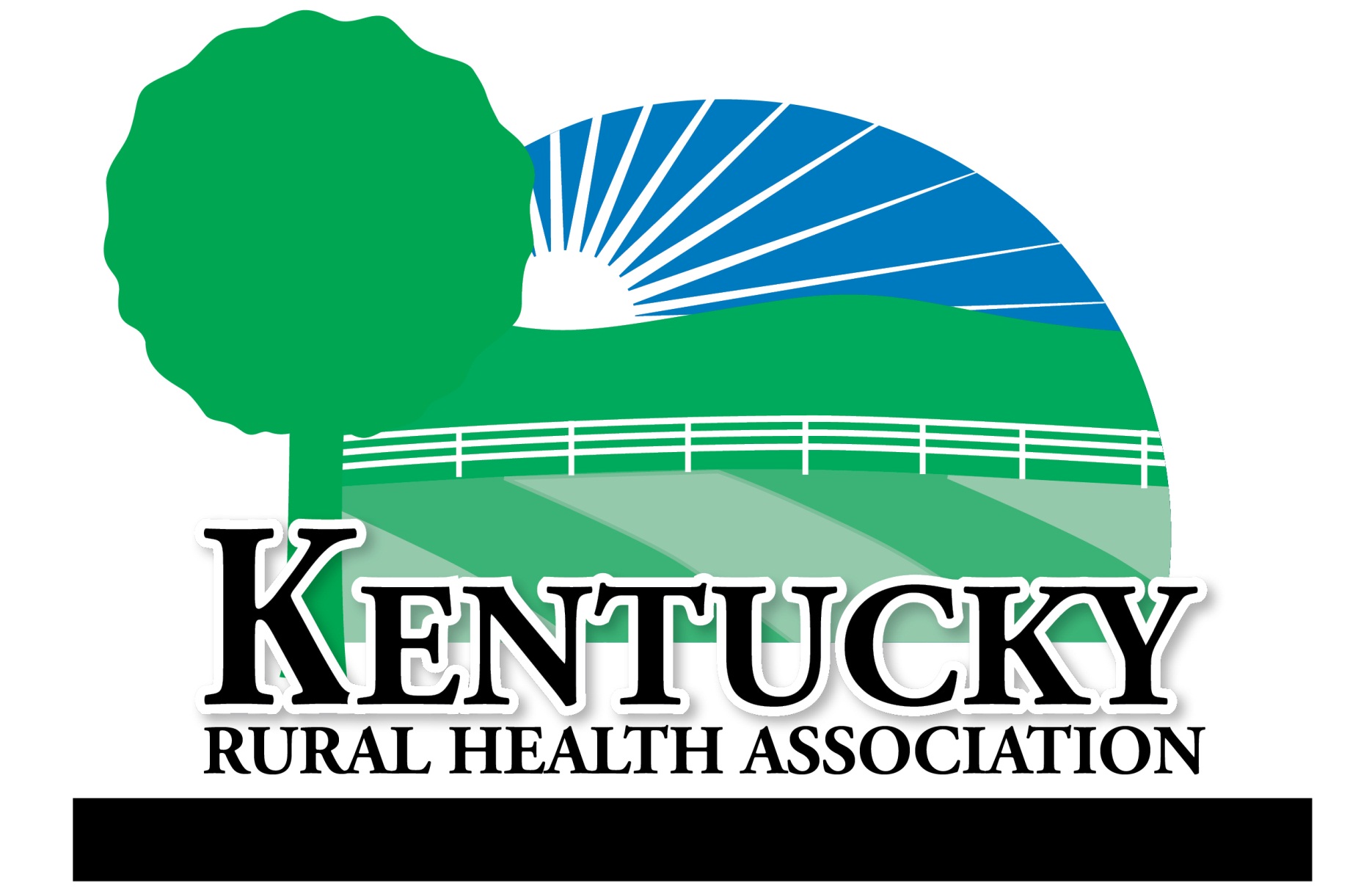 36 South Alvasia Street Henderson Kentucky 42420 Phone: (270) 577-1707www.kyrha.org